Algemeen Boekingsformulier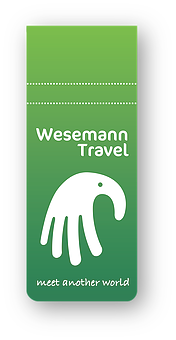 Betreft reis:	NORMANDIË / invasiestranden 15-21 september 2018(Sluiting inschrijving: ___1 maart 2018)Gegevens reizigerOfficiële achternaam:	__________________________________________________________________________________(Volgens paspoort)Officiële 1e voornaam:	_________________________________________ Paspoort geldig tot: ___________________________ (Volgens paspoort)                        (kopie paspoort meesturen en svp BSN nummer onleesbaar maken)Heeft u tolkuren toekenning?	Ja  /  Nee  (*)    Hoeveel tolkuren stelt u beschikbaar? ________ (min. 4 uur)(*) = doorhalen wat niet van toepassing isRoepnaam:		____________________________  Aanhef:  dhr. / mw.  (*)	                                      Geboortedatum:	____________________________  Doof  /  CI  /  Slechthorend  /  Plotsdoof  /   Horend  (*)Adres:			____________________________________________________________________________________________Postcode:		____________________________ Woonplaats: ________________________________________________E-mailadres:		_____________________________________________ Mobiel: _____________________________________Maaltijdvoorkeur: 	geen/ vegetarisch (*) of wat lust u niet? ______________________________________________Gebruikt u medicijnen:  Ja  /  Nee  (*)		Heeft u een medisch paspoort:  Ja  /  Nee  (*)Gebruikt u een of meerdere van de volgende hulpmiddelen? [     ]  Loopstok	  	[     ] Krukken		[     ] Rollator	  [     ] Rolstoel		[     ] _________________[     ] 1-persoonskamer			[     ] 2-persoonskamer met ___________________________________________          (met toeslag, zie reisbrochure)                    Wilt u aparte bedden?   Ja  /  Nee  (*)Reisverzekering:  		_________________________________ Polisnummer: _________________________________Annuleringsverzekering:	_________________________________ Polisnummer: _________________________________Ziektekosten verzekering:	_________________________________ Polisnummer: _________________________________Mocht u nog geen reis- en of annuleringsverzekering hebben, dan sluiten wij deze graag voor u af.[     ] Comfort Reisverzekering	                              [     ] Annuleringsverzekering Indien u nog andere wensen of opmerkingen heeft, dan kunt u dat hieronder aangeven: 	Waarschuwen bij calamiteiten thuisblijvers gegevens:Naam  thuisblijver 1 ______________________________________ Tel/mobielnummer________________________________Naam  thuisblijver 2 ______________________________________ Tel/mobielnummer________________________________Relatie thuisblijver 1 (*)__________________________________ Relatie thuisblijver 2 (*)___________________________ (*) s.v.p. de relatie vermelden: partner, zoon, dochter, broer, zus, vader,  moeder, enz.Datum: ____________________________________ Handtekening: _______________________________________________________Indien minderjarig (jonger dan 18 jaar), handtekening ouders  /  gezaghouder  /  voogd (*): ____________Per mail: info@wesemanntravel.com Per post: Wesemann Travel, Colorado 148, 3315 WD DordrechtDe algemene en betalingsvoorwaarden staan vermeld in de reisbrochure van deze reis. De boeking is definitief na ontvangst van het boekingsformulier en uw aanbetaling van de reis.U ontvangt een bevestiging/factuur per mail. Hartelijk dank voor de aanmelding!